Představ si, že jsi někoho potkal/a. Napiš krátký, jednoduchý rozhovor mezi vámi (pozdrav, jak se kdo má, rozloučení).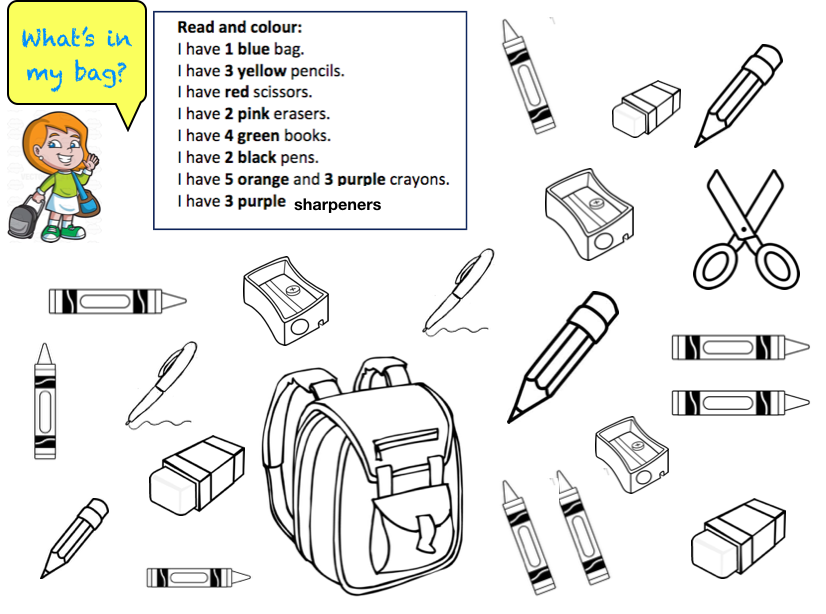 3)	Odpověz na otázky.Hello. My name´s Martina Králová. What´s your name?I´m a girl. Are you a boy or a girl?I´m fifty years old. How old are you? 